               申請日期   年   月  日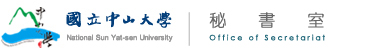 ----------------------------------------------------------------------------------------- 表單名稱       國立中山大學臺北逸仙會館借用申請單       國立中山大學臺北逸仙會館借用申請單       國立中山大學臺北逸仙會館借用申請單       國立中山大學臺北逸仙會館借用申請單       國立中山大學臺北逸仙會館借用申請單活動名稱借用空間  會場         □  會議室  會場         □  會議室  會場         □  會議室  會場         □  會議室  會場         □  會議室使用時間自   年   月   日   時至   年   月   日   時  共    天    時段自   年   月   日   時至   年   月   日   時  共    天    時段自   年   月   日   時至   年   月   日   時  共    天    時段自   年   月   日   時至   年   月   日   時  共    天    時段自   年   月   日   時至   年   月   日   時  共    天    時段會議或活動人數申請單位單位名稱申請人申請單位連絡電話傳真電話申請單位E-mail申請單位申請人/單位主管簽章申請人/單位主管簽章說 明1.借用本會議室場地，請先參閱國立中山大學臺北逸仙會館使用及管理要點秘書室網頁/會館場地租借）。2.使用時間分上午、下午及非上班日上、下午時段。3.借用場地一律請用本單填寫，並於使用前1週送達本校秘書室俾利審核作業。4.借用單位於活動日2日前繳交相關費用；逾期未繳付，視為放棄撤銷借用申請。5.臺北逸仙會館地址：台北市中正區羅斯福路一段119巷9號2樓  1.借用本會議室場地，請先參閱國立中山大學臺北逸仙會館使用及管理要點秘書室網頁/會館場地租借）。2.使用時間分上午、下午及非上班日上、下午時段。3.借用場地一律請用本單填寫，並於使用前1週送達本校秘書室俾利審核作業。4.借用單位於活動日2日前繳交相關費用；逾期未繳付，視為放棄撤銷借用申請。5.臺北逸仙會館地址：台北市中正區羅斯福路一段119巷9號2樓  1.借用本會議室場地，請先參閱國立中山大學臺北逸仙會館使用及管理要點秘書室網頁/會館場地租借）。2.使用時間分上午、下午及非上班日上、下午時段。3.借用場地一律請用本單填寫，並於使用前1週送達本校秘書室俾利審核作業。4.借用單位於活動日2日前繳交相關費用；逾期未繳付，視為放棄撤銷借用申請。5.臺北逸仙會館地址：台北市中正區羅斯福路一段119巷9號2樓  1.借用本會議室場地，請先參閱國立中山大學臺北逸仙會館使用及管理要點秘書室網頁/會館場地租借）。2.使用時間分上午、下午及非上班日上、下午時段。3.借用場地一律請用本單填寫，並於使用前1週送達本校秘書室俾利審核作業。4.借用單位於活動日2日前繳交相關費用；逾期未繳付，視為放棄撤銷借用申請。5.臺北逸仙會館地址：台北市中正區羅斯福路一段119巷9號2樓  1.借用本會議室場地，請先參閱國立中山大學臺北逸仙會館使用及管理要點秘書室網頁/會館場地租借）。2.使用時間分上午、下午及非上班日上、下午時段。3.借用場地一律請用本單填寫，並於使用前1週送達本校秘書室俾利審核作業。4.借用單位於活動日2日前繳交相關費用；逾期未繳付，視為放棄撤銷借用申請。5.臺北逸仙會館地址：台北市中正區羅斯福路一段119巷9號2樓  應收金額總計：       萬         仟       佰      拾       元整總計：       萬         仟       佰      拾       元整總計：       萬         仟       佰      拾       元整總計：       萬         仟       佰      拾       元整總計：       萬         仟       佰      拾       元整承辦人組長主任秘書